Para qualquer informação por favor contacte o escritório da nossa paróquia: 732- 254-1800 linha 15 em Português.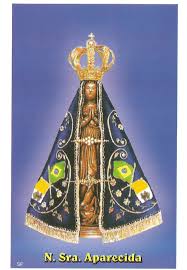 A secretaria Humbelina estará no escritório da paróquia para atender em Português, nas segundas-feiras e quartas-feiras, das 9:00 AM-3:00 PM e sextas-feiras das 9:00AM-2:00PM.PREPARAÇÃO DE ADULTOS PARA RECEBEREM OS SACRAMENTOSO Padre António esta’ oferecendo classes de preparação para os adultos que ainda não receberam os sacramentos de Iniciação (Batismo, Primeira Comunhão, Confirmação). As classes são oferecidas nas quartas-feiras as 6:00 PM na reitoria. ----------------------------------------------------------------------------------MISSÃO PAROQUIAL PARA O ADVENTOAs reflexões da nossa Missão Paroquial deste Advento para nos preparar para o Natal serão apresentadas pelo Ministério leigo de ‘Good News International’ em Inglês. Terão lugar desde o Domingo dia 27 de Novembro até quarta-feira dia 30 de Novembro as 7:30 AM durante as Missas semanais e nos mesmos dias a noite começando as 6:00 PM. Uma oração será feita durante as próximas Missas dominicais. Por favor consulte no boletim em Inglês para maiores informações.--------------------------------------------------------------------------ANGARIAÇÃO DE FUNDOS PARA A PARÓQUIA (Rifas)Já devem ter recebido pelo correio as rifas mensais de 2017 para comprar. Este ano como no ano passado tem promoção; quem comprar 2 livros de rifas por $50.00 recebera’ mais um livro grátis. Esta promoção resultou um lucro de $6,000 em comparação com $2,000 do ano anterior sem a promoção. Algumas pessoas da nossa comunidade tiveram a sorte de ganhar. Cada livro tem rifas para cada mês durante o ano inteiro. Isto e’ um modo simples e prático de ajudar nas despesas da paróquia. Algumas pessoas compram para oferecer a pessoas amigas ou familiares. Se todos paroquianos participassem, poderíamos pagar as despesas. Por favor considerem participar! Se não receberam, por favor contacte o escritório da paróquia. ----------------------------------------------------------------------------------ÁRVORE DO NATAL PARA OS NECESSITADOSDurante o Advento haverá uma árvore de Natal na igreja com ornamentos inscritos com pedidos de doações para os carentes. Depois de escolher um dos pedidos por favor entregue no escritório a sua doação juntamente com o pedido no ornamento ou coloque dentro de um envelope marcado: “São. Vincent de Paul” e entregue na cesta do ofertório durante a Missa ate’ o dia 15 de Dezembro. Quem puder, por favor participem desta bonita tradição de ajudar os mais necessitados. ----------------------------------------------------------------------------------Nossa Despensa de Tempo, Talento, & TesouroO resultado da colecta sera’ publicado no próximo boletim. INTENÇÕES DAS MISSAS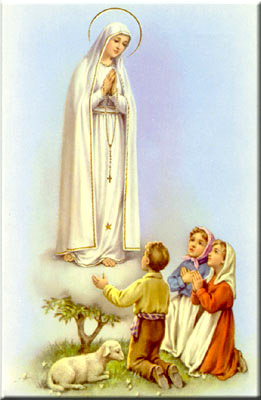 +Sábado 26 de Novembro- Lucinda Barbosa de Sousa e esposo+Domingo 27 de Novembro- João Maria Pandeirada+Quarta-feira 30 de Novembro- Joaquina Rosa Araújo+1ª Sexta-feira- Sagrado Coração de Jesus+Sábado 03 de Dezembro- Delmar Andre’+Domingo 04 de Dezembro- João Grego--------------------------------------------------------------------------PRIMEIRA SEXTA-FEIRA DO MÊS Na sexta-feira dia 2 de Dezembro e’ a primeira sexta-feira do mês e haverá Adoração do Santíssimo Sacramento das 3:00 PM – 7:30 PM. O grupo do Apostolado Sagrado Coração de Jesus terá o seu encontro antes da Missa que e’ celebrada as 8:00 PM. A Missa não e’ só para o grupo. Toda a comunidade e’ convidada a participar da Santa Missa. Se houver alguém interessado em fazer parte deste grupo de oração, por favor dirigem-se a Sra. Filomena Granadeiro ou a qualquer membro.----------------------------------------------------------------------------------ADVENTOO Advento (do latim Adventus: "chegada", do verbo Advenire: "chegar a")É tempo de espera e esperança, de estarmos atentos e vigilantes, preparando-nos alegremente para a vinda do Senhor, como uma noiva que se enfeita, se prepara para a chegada de seu noivo, seu amado. O Advento começa às vésperas do Domingo mais próximo do dia 30 de Novembro e vai até as primeiras vésperas do Natal de Jesus contando quatro domingos.Esse tempo possui duas características: Nas duas primeiras semanas, a nossa expectativa se volta para a segunda vinda definitiva e gloriosa de Jesus Cristo, Salvador e Senhor da história, no final dos tempos. As duas últimas semanas, dos dias 17 a 24 de Dezembro, visam em especial, a preparação para a celebração do Natal, a primeira vinda de Jesus entre nós. Por isto, o Tempo do Advento é um tempo de piedosa e alegre expectativa.--------------------[…] No Advento a liturgia repete-nos com frequência e garante-nos, quase que a vencer a nossa natural desconfiança, que Deus «vem»: vem para estar connosco, em qualquer situação; vem para habitar no meio de nós, para viver connosco e em nós; vem preencher as distâncias que nos dividem e nos separam; vem para nos reconciliar com Ele e entre nós. Vem à história da humanidade, bater à porta de cada homem e mulher de boa vontade, para dar aos indivíduos, às famílias e aos povos o dom da fraternidade, da concórdia e da paz. Por isso, o Advento é por excelência o tempo da esperança, no qual os crentes em Cristo são convidados a permanecer em expectativa vigilante e laboriosa, alimentada pela oração e pelo compromisso efectivo do amor. Que o aproximar-se do Natal de Cristo encha os corações de todos os cristãos de alegria, de serenidade e de paz!   ( Papa Bento xvI Dez. 2006)